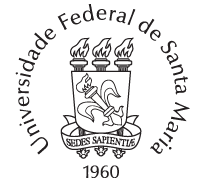 ANEXO A – FICHA DE INSCRIÇÃOEDITAL DE SELEÇÃO DE BOLSISTASEDITAL 01/2022CENTRO DE CIÊNCIAS SOCIAIS E HUMANASDEPARTAMENTO DE CIÊNCIAS SOCIAISSELEÇÃO DE BOLSISTASFICHA DE INSCRIÇÃO – PROJETO PODCAST “NOSSOS PASSOS VÊM DE LONGE”: TRAJETÓRIAS, VIVÊNCIAS E MEMÓRIAS DAS TRABALHADORAS DOMÉSTICAS SINDICALIZADAS DO BRASIL1. Nome completo:2. Matrícula:3. Curso:4. CPF:5. RG:6. E-mail:7. Telefone (com DDD):8. Banco:9. Agência:10. Conta corrente: